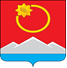 АДМИНИСТРАЦИЯ ТЕНЬКИНСКОГО ГОРОДСКОГО ОКРУГАМАГАДАНСКОЙ ОБЛАСТИП О С Т А Н О В Л Е Н И Е      11.11.2022 № 394-па                 п. Усть-ОмчугО внесении изменений в постановление администрацииТенькинского городского округа Магаданской области от 13 августа 2021 года № 243-па «Об утверждении программы персонифицированного финансирования дополнительного образования детей в Тенькинском городском округе»В соответствии с постановлением администрации Тенькинского городского округа Магаданской области муниципальной программой «Развитие образования в Тенькинском городском округе на 2022-2024 годы», утвержденной постановлением администрации Тенькинского городского округа Магаданской области от 08.11.2021 года № 313-па, Положением о персонифицированном дополнительном образовании детей в Тенькинском городском округе, утвержденным постановлением администрации Тенькинского городского округа Магаданской области от 13.07.2021 № 213-па, администрация Тенькинского городского округа Магаданской области         п о с т а н о в л я е т: Внести в постановление администрации Тенькинского городского округа от 13.08.2021 года № 243-па «Об утверждении программы персонифицированного финансирования дополнительного образования детей в Тенькинском городском округе» (далее-Постановление) следующие изменения:Программу персонифицированного финансирования дополнительного образования детей в Тенькинском городском округе, утвержденную Постановлением изложить в соответствии с Приложением к настоящему постановлению. Управлению образования администрации Тенькинского городского округа Магаданской области обеспечить организационное, информационное и методическое сопровождение реализации программы персонифицированного финансирования дополнительного образования детей в Тенькинском городском округе.  Контроль за исполнением настоящего постановления возложить на первого заместителя главы администрации Тенькинского городского округа.   Настоящее постановление подлежит официальному опубликованию (обнародованию). Глава Тенькинского городского округа 		                         Д. А. РевутскийПрограмма персонифицированного финансирования дополнительного образования детей в Тенькинском городском округеI. Параметры системы персонифицированного финансированияII. Порядок установления и использования норматива обеспечения сертификатаНорматив обеспечения сертификата для детей в возрасте от 5 до 18 лет на период действия программы персонифицированного финансирования устанавливается в размере нормативной стоимости дополнительной общеобразовательной программы социально-гуманитарной направленности общей продолжительностью 144 часа реализации по учебному плану в рамках групповой работы с детьми, количеством детей, одновременно находящихся в группе до 10 человек, определенной в соответствии с Правилами персонифицированного финансирования дополнительного образования детей.При присвоении сертификату дополнительного образования статуса сертификата персонифицированного финансирования в соответствии с Постановление администрации Тенькинского городского округа Магаданской области от 13.07.2021        № 213-па объем его доступного для использования остатка устанавливается в размере скорректированного норматива обеспечения сертификата, определяемого по следующей формуле:где – норматив обеспечения сертификата дополнительного образования, установленный для соответствующей категории детей на период действия программы персонифицированного финансирования; – общее число месяцев активного использования сертификатов дополнительного образования в течение периода действия программы персонифицированного финансирования; – число месяцев активного использования сертификатов дополнительного образования оставшихся на момент присвоения статуса сертификата персонифицированного финансирования до конца периода действия программы персонифицированного финансирования, включая месяц, в котором осуществляется присвоение сертификату статуса сертификата персонифицированного финансирования.В целях определения объема доступного для использования остатка сертификата дополнительного образования под месяцами активного использования сертификатов дополнительного образования понимаются следующие месяцы: январь, февраль, март, апрель, май, июнь, июль, август, сентябрь, октябрь, ноябрь, декабрь._____________________Приложение к постановлению администрации Тенькинского городского округа Магаданской областиот 11.11.2022 № 394-па1.Период действия программы персонифицированного финансированияс 1 сентября 2022 годапо 31 августа 2024 года2.Категория детей, которым предоставляются сертификаты дополнительного образования дети в возрасте от 5 до 18 лет3.Число сертификатов дополнительного образования, обеспечиваемых за счет средств бюджета Тенькинского городского округа на период действия программы персонифицированного финансирования не более 135 ед.Число сертификатов дополнительного образования, обеспечиваемых за счет средств бюджета Тенькинского городского округа на период действия программы персонифицированного финансирования не более 135 ед.4.Норматив обеспечения сертификата персонифицированного финансирования, установленный для соответствующей категории детей на период действия программы персонифицированного финансирования - 23,340 тыс. руб.Норматив обеспечения сертификата персонифицированного финансирования, установленный для соответствующей категории детей на период действия программы персонифицированного финансирования - 23,340 тыс. руб.5.Объем обеспечения сертификатов дополнительного образования в статусе сертификатов персонифицированного финансирования на период действия программы персонифицированного финансирования – 1 314,0 тыс. руб.Объем обеспечения сертификатов дополнительного образования в статусе сертификатов персонифицированного финансирования на период действия программы персонифицированного финансирования – 1 314,0 тыс. руб.6.Объем обеспечения сертификатов дополнительного образования в статусе сертификатов персонифицированного финансирования на период с 01 сентября 2022 года по 31 декабря 2022 года - 147,0 тыс. руб.Объем обеспечения сертификатов дополнительного образования в статусе сертификатов персонифицированного финансирования на период с 01 сентября 2022 года по 31 декабря 2022 года - 147,0 тыс. руб.7.Объем обеспечения сертификатов дополнительного образования в статусе сертификатов персонифицированного финансирования на период с 01 января 2023 года по 31 декабря 2023 года - 583,5 тыс. руб.Объем обеспечения сертификатов дополнительного образования в статусе сертификатов персонифицированного финансирования на период с 01 января 2023 года по 31 декабря 2023 года - 583,5 тыс. руб.7.1.Объем обеспечения сертификатов дополнительного образования в статусе сертификатов персонифицированного финансирования на период с 01 января 2023 года по 31 августа 2023 года - 389,0 тыс. руб.Объем обеспечения сертификатов дополнительного образования в статусе сертификатов персонифицированного финансирования на период с 01 января 2023 года по 31 августа 2023 года - 389,0 тыс. руб.8.Объем обеспечения сертификатов дополнительного образования в статусе сертификатов персонифицированного финансирования на период с 01 января 2024 года по 31 декабря 2024 года - 583,5 тыс. руб.Объем обеспечения сертификатов дополнительного образования в статусе сертификатов персонифицированного финансирования на период с 01 января 2024 года по 31 декабря 2024 года - 583,5 тыс. руб.8.1.Объем обеспечения сертификатов дополнительного образования в статусе сертификатов персонифицированного финансирования на период с 01 января 2024 года по 31 августа 2024 года - 389,0 тыс. руб.Объем обеспечения сертификатов дополнительного образования в статусе сертификатов персонифицированного финансирования на период с 01 января 2024 года по 31 августа 2024 года - 389,0 тыс. руб.9.На период действия программы персонифицированного финансирования установлены следующие ограничения числа одновременно оказываемых услуг по реализации дополнительных общеразвивающих программ, которые полностью или частично финансируется за счет сертификатов дополнительного образования:На период действия программы персонифицированного финансирования установлены следующие ограничения числа одновременно оказываемых услуг по реализации дополнительных общеразвивающих программ, которые полностью или частично финансируется за счет сертификатов дополнительного образования:9.1при реализации программ технической направленностиограничения не установлены 9.2при реализации образовательных программ художественной направленностиограничения не установлены 9.3при реализации образовательных программ физкультурно-спортивной направленностиограничения не установлены 9.4при реализации образовательных программ естественно-научной направленностиограничения не установлены 9.5при реализации образовательных программ туристско-краеведческой направленностиограничения не установлены 9.6при реализации образовательных программ социально-гуманитарной направленности ограничения не установлены